Publicado en Madrid el 28/11/2019 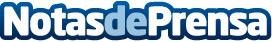 MasterYield integrará Storyous en su software de gestión para hotelesEl PMS de MasterYield permite a los establecimientos turísticos gestionar de forma más fácil y eficiente sus reservas. Con la integración de Storyous, los propietarios de los hoteles podrán unificar los gastos de alojamiento y consumiciones durante la estancia de sus huéspedes en una única facturaDatos de contacto:Actitud de Comunicación 91 302 28 60Nota de prensa publicada en: https://www.notasdeprensa.es/masteryield-integrara-storyous-en-su-software Categorias: Nacional Finanzas Turismo E-Commerce Software Restauración Universidades http://www.notasdeprensa.es